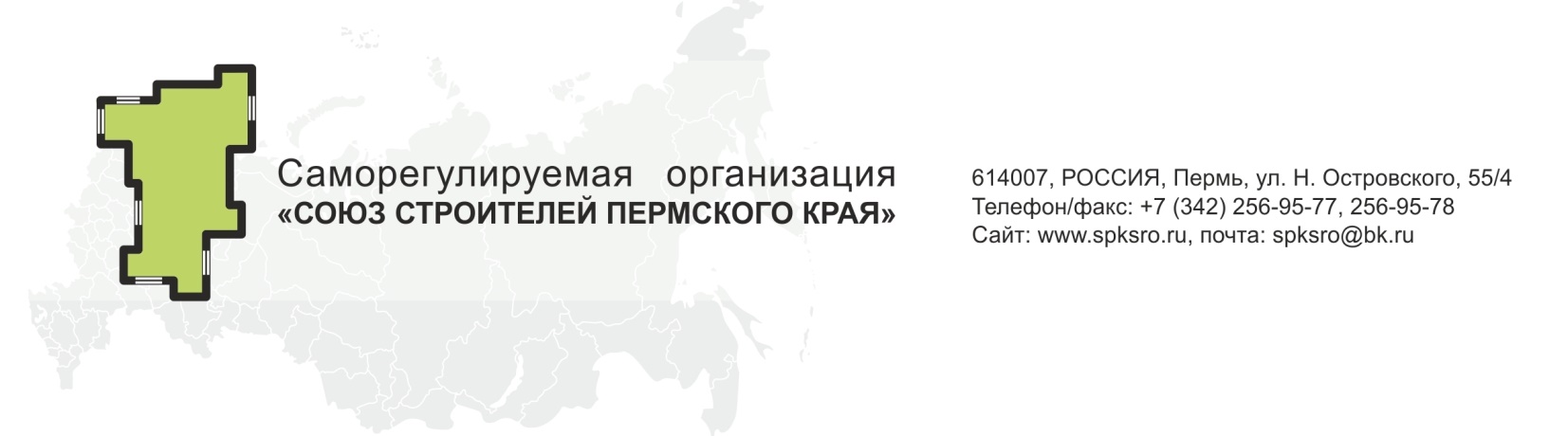 Повестка дня Общего собрания 1. Об утверждении Отчета Совета Союза о работе в 2022 г.2. Об утверждении Отчета Директора о работе Союза в 2022 г.3. Об анализе деятельности членов Союза в 2022 г.4. Об утверждении годовой бухгалтерской (финансовой) отчетности за 2022 г. 5. Об утверждении Отчета Ревизионной комиссии о ревизии финансово-хозяйственной деятельности Союза за 2022 г.6. О досрочном прекращении полномочий членов Совета Союза Голубева О.Б., Смольникова Л.И.7. О досрочном прекращении полномочий Председателя Совета Союза.8. Об избрании членов Совета Союза.9. Об избрании Председателя Совета Союза.10. О досрочном прекращении полномочий члена Ревизионной комиссии Коркиной Е.В.11. Об избрании члена Ревизионной комиссии.12. О взносах в Союз.13. Об утверждении Сметы Союза на 2023 г.14. О независимой оценке квалификации.15. Об утверждении Приоритетных направлений деятельности Союза на 2023 г.16. Разное.